від 14. 10. 2014 № 227 (о)    Про  початок   опалювального сезону 2014-2015 років    Керуючись пунктами 19, 20 частини четвертої статті 42, підпунктом  1  пункту а статті 30  Закону України ,, Про місцеве самоврядування в Україні“,  відповідно до Законів України ,,Про теплопостачання“, ,,Про житлово-комунальні послуги“, ,,Про забезпечення санітарного та епідеміологічного благополуччя населення“, Державними  санітарними правилами №3231-85, 5.5.2.008-01 щодо забезпечення оптимального повітря-температурного режиму в дитячих, підліткових та загальноосвітніх закладах, СНіП 2.04.05-91 ,,Опалення, вентиляція і кондиціювання“, ,,Правилами надання населенню послуг з централізованого опалення, постачання холодної та гарячої води і водовідведення“, затвердженими постановою Кабінету Міністрів України № 630 від 21.07.05 року:    1. Комунальному підприємству Новоград-Волинської міської ради „Новоград-Волинськтеплокомуненерго“ (Тодорович Л.М.), Новоград-Волинській  КЕЧ (Прищепа О.М.):    1.1. До 15.10.14 завершити підготовку об’єктів господарського комплексу до роботи в осінньо-зимовий період 2014-2015 років, завершити заповнення теплоносієм мереж, здійснити пусконалагоджувальні роботи систем теплопостачання.    1.2. Розпочати опалення приміщень лікарні міськрай ТМО, об’єктів соціальної сфери, житлового фонду міста з 8.00 години 18.10.14. В разі зміни температури  навколишнього середовища (три доби із середньодобовою   температурою нижче  +8 оС) передбачити регулювання подачі теплового носія.    2. Відділу інформації та зв’язків з громадськістю міської ради (Левицька М.Я.) оприлюднити це розпорядження в  міських засобах масової інформації та на офіційному сайті міської ради.      3. Контроль за виконанням цього рішення покласти на першого заступника міського голови  Усенка М.Г.Перший заступник міського голови	М.Г. Усенко 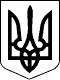 УКРАЇНАНОВОГРАД-ВОЛИНСЬКА МІСЬКА РАДАЖИТОМИРСЬКОЇ ОБЛАСТІРозпорядженняміський голова